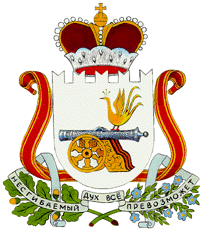 АДМИНИСТРАЦИЯМальцевского сельского поселенияСычевского  района Смоленской областир а с п о р я ж е н и еот 21 декабря 2017 года                                                                                                № 68Об утверждении плана противодействия коррупции                      в Администрации Мальцевского сельского поселения Сычевского района Смоленской области на 2018 годВ соответствии Федеральным законом от 25.12.2008 года № 273-ФЗ               «О противодействии коррупции»Утвердить План противодействия коррупции в Администрации Мальцевского сельского поселения Сычевского района  Смоленской области на 2018 год.Глава муниципального образованияМальцевского сельского поселенияСычевского района Смоленской области                                                  О.И. Семенова                 УТВЕРЖДЕНраспоряжением Администрации Мальцевского сельского  поселения Сычевского района  Смоленской  областиот 21.12.2017 года № 68 П Л А Нпротиводействия коррупции в Администрации Мальцевского сельского  поселенияСычевского района  Смоленской  областина 2018 год№п/пМероприятиеОтветственный исполнительСрок исполнения1234Меры по законодательному обеспечению противодействия коррупцииМеры по законодательному обеспечению противодействия коррупцииМеры по законодательному обеспечению противодействия коррупцииМеры по законодательному обеспечению противодействия коррупции1.Разработка и принятие муниципальных нормативных правовых актов по противодействию коррупцииВедущий специалист Администрации Мальцевского сельского поселения Сычевского района Смоленской областиПо мере необходимости2.Проведение антикоррупционной экспертизы нормативных  правовых актов и их проектовВедущий специалист Администрации Мальцевского сельского поселения Сычевского района Смоленской областиВ течение годаII. Меры по совершенствованию местного самоуправления в целях предупреждения коррупцииII. Меры по совершенствованию местного самоуправления в целях предупреждения коррупцииII. Меры по совершенствованию местного самоуправления в целях предупреждения коррупцииII. Меры по совершенствованию местного самоуправления в целях предупреждения коррупции1.Внесение изменений в административные регламенты предоставления муниципальных услуг Специалисты  Администрации Мальцевского сельского поселения Сычевского района Смоленской областиПо мере необходимости2.Осуществление контроля за соблюдением объективного, всестороннего и своевременного рассмотрения обращений граждан (порядка и сроков)Старший менеджер Администрации Мальцевского сельского поселения Сычевского района Смоленской областиВ течение года3.Проведение анализа обращений граждан на предмет выявления в них информации о фактах коррупцииВедущий специалист Администрации Мальцевского сельского поселения Сычевского района Смоленской областиЕжеквартально4.Взаимодействие с правоохрани-тельными органами, органами прокуратуры и юстиции, судами, территориальными органами федеральных органов госу-дарственной власти по Смоленской области по вопросам противодействия коррупцииГлава муниципального образования Мальцевского сельского поселения Сычевского района Смоленской области По мере необходимости5.Обеспечение соблюдения законодательства, регулирующего осуществление закупок товаров, работ, услуг для муниципальных нуждГлавный специалист Администрации Мальцевского сельского поселения Сычевского района Смоленской областиВ течение года6.Осуществление контроля за деятельностью, связанной с предоставлением земельных участков, реализацией муниципального имущества, сдачей его в арендуГлава муниципального образования Мальцевского сельского поселения Сычевского района Смоленской областиВ течение годаIII. Меры по совершенствованию кадровой политикиIII. Меры по совершенствованию кадровой политикиIII. Меры по совершенствованию кадровой политикиIII. Меры по совершенствованию кадровой политики1.Совершенствование и разработка нормативных правовых актов по вопросам муниципальной службыВедущий специалист по муниципальной службе, кадрам и оргработе  Администрации Мальцевского сельского поселения Сычевского района Смоленской областиПо мере необходимости2.Ознакомление граждан, поступающих на должности муниципальной службы, с законодательством в сфере муниципальной службы и противодействия коррупции в РФВедущий специалист по муниципальной службе, кадрам и оргработе  Администрации Мальцевского сельского поселения Сычевского района Смоленской областиПо мере необходимости3.Координация и методическое консультирование муниципальных служащих по вопросам прохождения муниципальной службыВедущий специалист по муниципальной службе, кадрам и оргработе  Администрации Мальцевского сельского поселения Сычевского района Смоленской областиПо мере необходимости4.Оказание консультативной помощи по вопросам, связанным с применением на практике правил поведения, установленных Кодексом чести муниципального служащего                         Ведущий специалист по муниципальной службе, кадрам и оргработе  Администрации Мальцевского сельского поселения Сычевского района Смоленской областиПо мере необходимости5.Обеспечение своевременного представления сведений о доходах, расходах, об имуществе и обязательствах имущественного характера в отношении себя, своих супругов и несовершеннолетних детей  муниципальными служащими и гражданами, претендующими на замещение должностей муниципальной службыВедущий специалист по муниципальной службе, кадрам и оргработе  Администрации Мальцевского сельского поселения Сычевского района Смоленской областиДо 30 апреля 2018 года, по мере необходимости6.Анализ представленных сведений о доходах, расходах, об имуществе и обязательствах имущественного характера в отношении себя, своих супругов и несовершеннолетних детей муниципальными служащи-ми и гражданами, претендующими на замещение должности муниципальной службыВедущий специалист по муниципальной службе, кадрам и оргработе  Администрации Мальцевского сельского поселения Сычевского района Смоленской областиВ течение года7.Мониторинг исполнения установленного порядка сообщения о получении подарка в связи с должностным положением или исполнением служебных (должностных) обязанностейВедущий специалист по муниципальной службе, кадрам и оргработе  Администрации Мальцевского сельского поселения Сычевского района Смоленской области1 раз в полгода8.Мониторинг (установление) наличия у муниципальных служащих близкого родства или свойства с должностными лицами исполнительно-распорядительных органов муниципального образова-ния «Сычевский район» Смоленской области, если замещение должности муниципальной службы связано с непосредственной подчинен-ностью или подконтрольностью этому должностному лицуВедущий специалист по муниципальной службе, кадрам и оргработе  Администрации Мальцевского сельского поселения Сычевского района Смоленской областиВ течение года9.Формирование у работников Администрации Мальцевского сельского поселения Сычевского района Смоленской области отрицательного отношения к коррупции, каждый факт коррупции предавать гласностиВедущий специалист по муниципальной службе, кадрам и оргработе  Администрации Мальцевского сельского поселения Сычевского района Смоленской областиВ течение года10.Организационное и документационное обеспечение  деятель-ности комиссии по соблюдению требований к служебному поведению муниципальных служа-щих и урегулированию конфликта интересовВедущий специалист по муниципальной службе, кадрам и оргработе  Администрации Мальцевского сельского поселения Сычевского района Смоленской областиВ течение годаIV. Просвещение муниципальных служащих по антикорруцпионной тематике и методическое обеспечение профессиональной служебной деятельности  муниципальных служащихIV. Просвещение муниципальных служащих по антикорруцпионной тематике и методическое обеспечение профессиональной служебной деятельности  муниципальных служащихIV. Просвещение муниципальных служащих по антикорруцпионной тематике и методическое обеспечение профессиональной служебной деятельности  муниципальных служащихIV. Просвещение муниципальных служащих по антикорруцпионной тематике и методическое обеспечение профессиональной служебной деятельности  муниципальных служащих1.Организация проведения семинаров, «круглых столов» и  совещаний с муниципальными служащими по вопросам противодействия коррупцииГлава муниципального образования Мальцевского сельского поселения Сычевского района Смоленской области1 раз в полгода2.Организация проведения вводного семинара для граждан, впервые поступивших на муниципальную службуГлава муниципального образования Мальцевского сельского поселения Сычевского района Смоленской областиПо мере необходимости3.Проведение работы по разъяснению исполнения требований антикоррупционного законодательства муниципальным служащими, увольняющимися с муниципальной службыГлава муниципального образования Мальцевского сельского поселения Сычевского района Смоленской областиПо мере необходимостиV. Обеспечение доступа граждан к информации о деятельности Администрации муниципального образования «Сычевский район» Смоленской областиV. Обеспечение доступа граждан к информации о деятельности Администрации муниципального образования «Сычевский район» Смоленской областиV. Обеспечение доступа граждан к информации о деятельности Администрации муниципального образования «Сычевский район» Смоленской областиV. Обеспечение доступа граждан к информации о деятельности Администрации муниципального образования «Сычевский район» Смоленской области1.Организация размещения  на официальном сайте Администра-ции Мальцевского сельского поселения Сычевского района Смоленской области в сети Интернет сведений о доходах, расходах, об имуществе и обязательствах имущественного характера муниципальных служащих, а также сведений о доходах, об имуществе и обязательствах имущественного характера их супруга (супруги) и несовершеннолетних детейВедущий специалист по муниципальной службе, кадрам и оргработе  Администрации Мальцевского сельского поселения Сычевского района Смоленской областиДо 14 мая 2018 года2.Размещение в зданиях Администрации Мальцевского сельского поселения Сычевского района Смоленской области памяток для граждан (посетителей)  в сфере противодействии коррупцииВедущий специалист по муниципальной службе, кадрам и оргработе  Администрации Мальцевского сельского поселения Сычевского района Смоленской областиВ течение года3.Обеспечение размещения на официальном сайте Администрации Мальцевского сельского поселения Сычевского района Смоленской области актуальной информации об антикоррупционной деятельностиВедущий специалист по муниципальной службе, кадрам и оргработе  Администрации Мальцевского сельского поселения Сычевского района Смоленской областиВ течение годаVI. Первоочередные меры по реализации настоящего планаVI. Первоочередные меры по реализации настоящего планаVI. Первоочередные меры по реализации настоящего планаVI. Первоочередные меры по реализации настоящего плана1.Организация разработки плана по противодействию коррупции в Администрации Мальцевского сельского поселения Сычевского района Смоленской области на 2019 годГлава муниципального образования Мальцевского сельского поселения Сычевского района Смоленской области, Ведущий специалист Администрации Мальцевского сельского поселения Сычевского района Смоленской областиIV квартал 2018 года2.Обеспечение функционирования комиссии по соблюдению требований к служебному поведению муниципальных служащих и урегулированию конфликтов интересовГлава муниципального образования Мальцевского сельского поселения Сычевского района Смоленской области По мере необходимости